St Marys Submarine Museum Yearly Membership ApplicationName:  _______________________________________________________Address:  _____________________________________________________City: __________________________________ State: ______ Zip: ________Email: _________________________________________________Type of Membership:  ___ Individual $20.00 ____ Family: $30.00Museum Memberships receive the following benefits: Unlimited Museum access during normal business hours, 10 % gift shop discount, Museum Newsletter.  Payment Options:~By Business or Personal Check     Print this page, fill out, and write a check made payable to: St. Marys Submarine Museum and mail to the Museum's address shown above.~Charge Cards Honored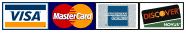 Card Holder's Name:  ___________________________________________Card Number: _________________________________________________Card's Expiration Date:  __________                  Card's CSV #: ___________~Online     Museum Annual Memberships can also be initiated online by clicking here which will take you to an online payment process to use a charge card for payment. (Please note:  We use PayPal to process credit card charges and you do not have to be a PayPal member.)~By Phone    Call (912) 882-ASUB (2782) during normal working hours and we will be happy to take your information over the phone.  Questions?  Call us or email us: GiftShop@stmaryssubmuseum.com.